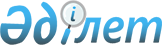 О передислокации Министерства природных ресурсов и охраны окружающей среды Республики Казахстан в город КокшетауПостановление Правительства Республики Казахстан от 12 февраля 1998 г. N 99

      Сноска. В заголовке и тексте заменены слова - постановлением Правительства РК от 27 декабря 1999 г. N 1989 P991989_ . 



 

      Правительство Республики Казахстан ПОСТАНОВЛЯЕТ: 

      1. Осуществить передислокацию Министерства природных ресурсов и охраны окружающей среды Республики Казахстан в город Кокшетау с его подведомственными организациями - Государственной комиссией по запасам полезных ископаемых, Республиканским центром геологической информации РЦГИ "Казгеоинформ", Северо-Казахстанским территориальным управлением по охране и использованию недр, Национальным экологическим центром устойчивого развития, Информационно-аналитическим центром геологии, природных ресурсов и охраны окружающей среды. 

      Сноска. Пункт 1 - с изменениями, внесенными постановлением Правительства РК от 29 декабря 2000 года N 1939 P001939_ . 

      2. Установить, что на работников центрального аппарата Министерства природных ресурсов и охраны окружающей среды Республики Казахстан, передислоцированных в связи с переносом столицы в город Астану, при переводе на работу в другую местность (город Кокшетау) распространяются гарантии и компенсации, предусмотренные законодательством для работников центральных аппаратов государственных органов, передислоцированных в город Акмолу. 

      Предоставление и выкуп жилища работников центрального аппарата, а также подведомственных организаций, указанных в пункте 1, вышеуказанного Министерства осуществлять в соответствии с постановлениями Правительства Республики Казахстан от 22 апреля 1998 года N 377-26 и от 3 августа 1998 года N 736-56. 

      Сноска. Пункт 2 - с дополнениями, внесенными постановлением Правительства РК от 29 декабря 2000 года N 1939 P001939_ . 

      3. Секретно. 

      4. Разместить Министерство природных ресурсов и охраны окружающей среды Республики Казахстан в городе Кокшетау в здании по ул. К. Маркса, 81. 

 

     Премьер-Министр  Республики Казахстан
					© 2012. РГП на ПХВ «Институт законодательства и правовой информации Республики Казахстан» Министерства юстиции Республики Казахстан
				